Name: __________________________________	Table #: ________ Period: _______	Date: _______	1.4A Multiplying Integers_ClassworkObjective: Students will be able to multiply and divide integers using real-life applications. CC.SS.7.NS.1 and CC.SS.7NS.3HW: textbook: 1.4A pg 26 #6-23 ALL 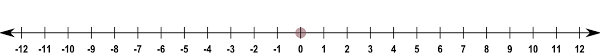 Name		Date	Multiply.	1.		2.		3.		4.		5.		6.		7.		8.	Evaluate the expression.	9.		10.		11.		12.		13.	You lose 5 points for every wrong answer in a trivia game. What integer represents the change in your points after answering 8 questions wrong?ExerciseType of ProductProductProduct: Positive 
or Negative1. 2. 3. 4. 5. 6. 7. 8. 